Об отмене постановления администрации сельского поселения Первомайский сельсовет муниципального района Благоварский район Республики Башкортостан от 20.06.2013 № 27 «Об утверждении Порядка рассмотрения обращений граждан в администрацию сельского поселения Первомайский сельсовет муниципального района Благоварский район Республики Башкортостан» с учетом изменений, внесенных постановлением администрации сельского поселения Первомайский сельсовет муниципального района Благоварский район Республики Башкортостан от 04.07.2018 № 60В соответствии с Федеральным законом от 6 октября 2003 года № 131-ФЗ «Об общих принципах организации местного самоуправления в Российской Федерации», Федеральным законом от 2 мая 2006 года № 59-ФЗ «О порядке рассмотрения обращений граждан Российской Федерации», экспертным заключением Государственного комитета Республики Башкортостан по делам юстиции от 22.10.2020 НГР RU 03041005201300002 ПОСТАНОВЛЯЕТ:Признать утратившим силу  постановление администрации сельского поселения Первомайский сельсовет муниципального района Благоварский район Республики Башкортостан от 20.06.2013 № 27 «Об утверждении Порядка рассмотрения обращений граждан в администрацию сельского поселения Первомайский сельсовет муниципального района Благоварский район Республики Башкортостан».Признать утратившим силу  постановление администрации сельского поселения Первомайский сельсовет муниципального района Благоварский район Республики Башкортостан от 04.07.2018 № 60 «О внесении изменений и дополнений в постановление администрации сельского поселения Первомайский сельсовет муниципального района Благоварский район Республики Башкортостан от 20.06.2013 № 27 «Об утверждении Порядка рассмотрения обращений граждан в администрацию сельского поселения Первомайский сельсовет муниципального района Благоварский район Республики Башкортостан».Настоящее решение обнародовать на информационном стенде в административном здании сельского поселения Первомайский сельсовет по адресу: c.Первомайский, ул.Ленина, д.4\1 и в информационно-телекоммуникационной сети «Интернет» (http://pervomay-blag.ru/). Глава сельского поселенияПервомайский сельсовет                                                                          З.Э.МозговаяБАШКОРТОСТАН РЕСПУБЛИКАhЫБЛАГОВАР  РАЙОНЫМУНИЦИПАЛЬ РАЙОНЫНЫҢ ПЕРВОМАЙСКИЙ АУЫЛ СОВЕТЫ                АУЫЛ БИЛӘМӘҺЕ ХАКИМИӘТЕ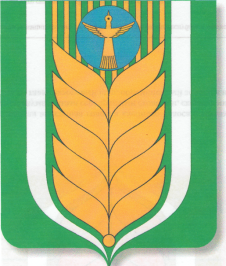 АДМИНИСТРАЦИЯ                     СЕЛЬСКОГО ПОСЕЛЕНИЯ ПЕРВОМАЙСКИЙ СЕЛЬСОВЕТ МУНИЦИПАЛЬНОГО РАЙОНА БЛАГОВАРСКИЙ РАЙОН РЕСПУБЛИКИ БАШКОРТОСТАНКАРАР             ПОСТАНОВЛЕНИЕ27.10.2020№ 60             27.10.2020Первомайский а.           с.Первомайский